В этом году школьный лагерь дневного пребывания детей «Сибирячок» работает по теме «Волшебный мир театра» и живет под девизом : «Театр- это волшебный мир, в котором ребенок радуется играя, а играя, познает мир». Ребятам предстоит знакомство с театральной жизнью. Каждый ребенок побывает в роли актера, гримера, режиссера-постановщика, художника и, конечно, зрителя. Уже прошли конкурсы «Театральная афиша» по оформлению отрядных уголков, «Театральные гостивины», кукольный театр своими руками. Дети с удовольствием посмотрели сказку кукольного театра «Принцесса на горошине» и в театре народной драмы "Косопят, борода до пят". Впереди еще выезд в Филармонию на сказку "Кот в сапогах" , просмотр сказки "Внучка Бабы-яги" и Фестиваль театральных постановок.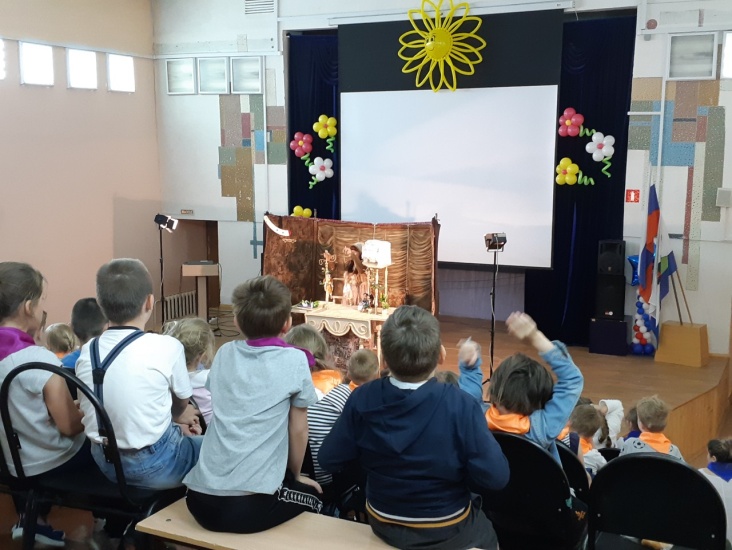 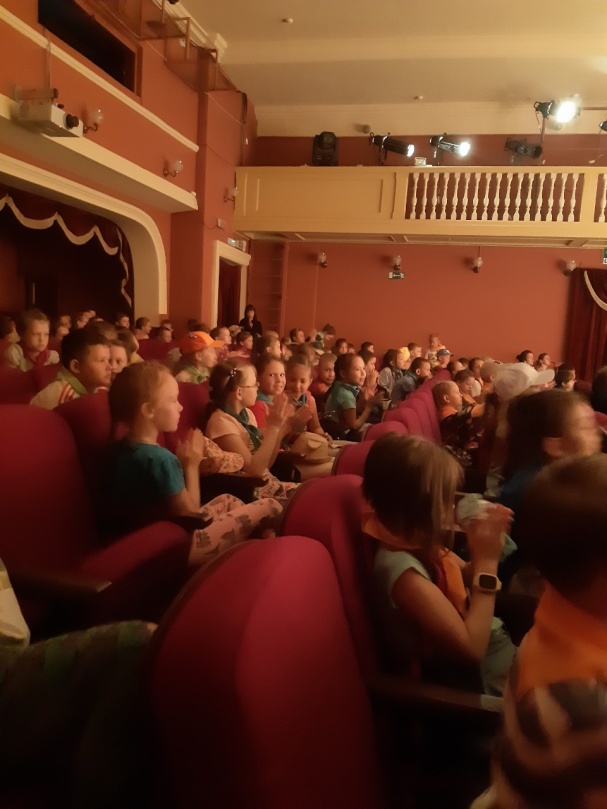 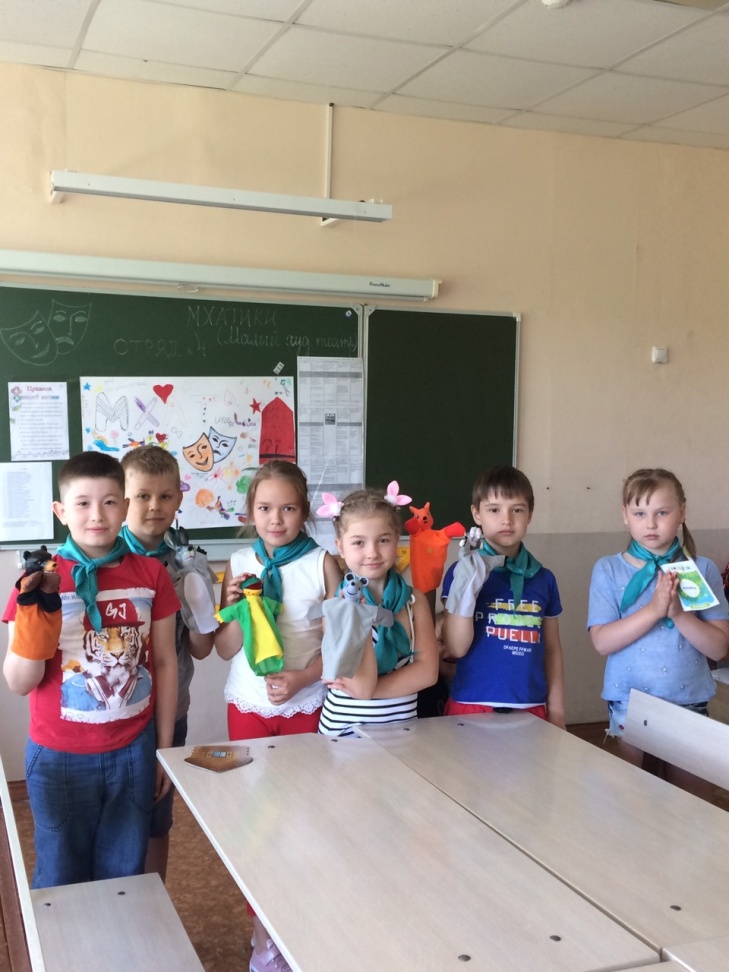 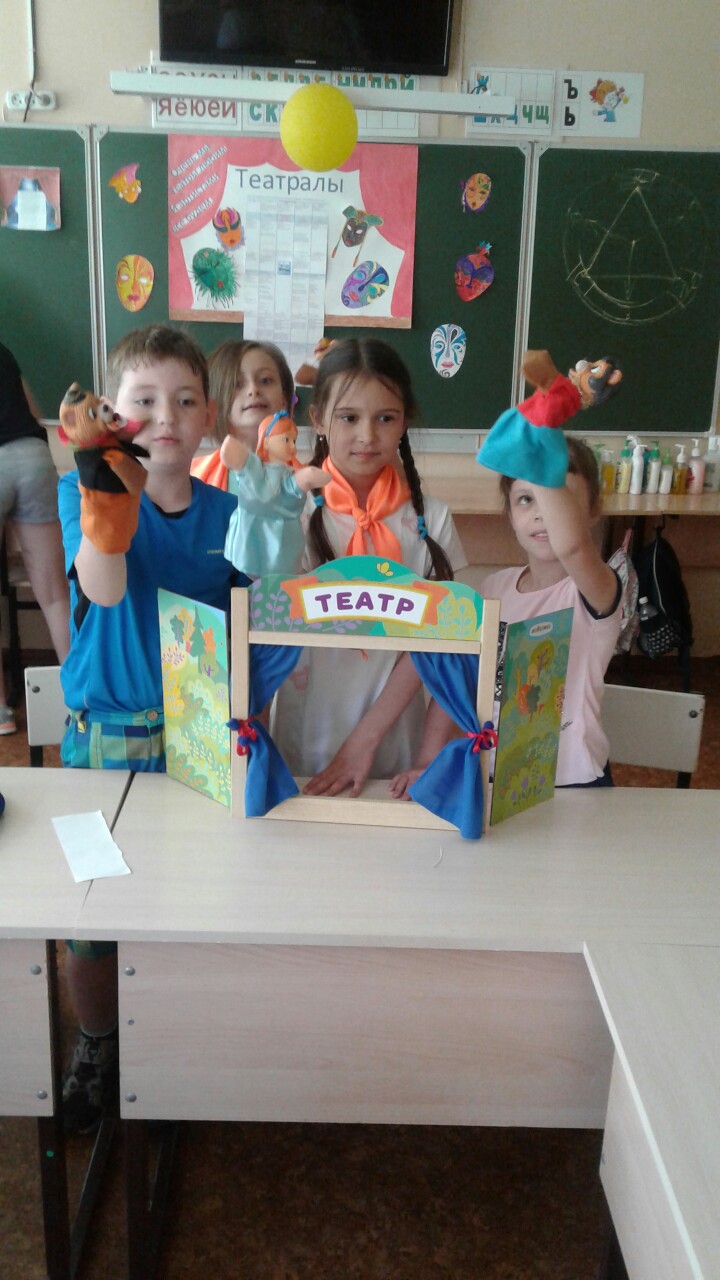 